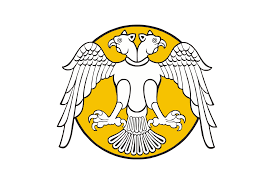 T.C.SELÇUK ÜNİVERSİTESİSTRATEJİ GELİŞTİRME DAİRE BAŞKANLIĞIMuhasebe Kesin Hesap ve Raporlama MüdürlüğüT.C.SELÇUK ÜNİVERSİTESİSTRATEJİ GELİŞTİRME DAİRE BAŞKANLIĞIMuhasebe Kesin Hesap ve Raporlama MüdürlüğüDoküman No    :  SGDB.GT.FORM 01İlk Yayın Tarihi: Revizyon Tarihi:Revize No         : Sayfa                 :GÖREV/İŞ TANIMI FORMUGÖREV/İŞ TANIMI FORMUGÖREV/İŞ TANIMI FORMUGÖREV/İŞ TANIMI FORMUAdı – SoyadıAdı – SoyadıMehmet Akif ARMAĞANMehmet Akif ARMAĞANBirimi/Alt BirimiBirimi/Alt BirimiStrateji Daire Başkanlığı/ Muhasebe Kesin Hesap ve Raporlama MüdürlüğüStrateji Daire Başkanlığı/ Muhasebe Kesin Hesap ve Raporlama MüdürlüğüStatüsüStatüsü[ X ] MEMUR [  ] SÖZLEŞMELİ PERSONEL[ X ] MEMUR [  ] SÖZLEŞMELİ PERSONELUnvanıUnvanıMemurMemurSınıfıSınıfıGenel İdare HizmetleriGenel İdare HizmetleriÜst YöneticisiÜst YöneticisiRektörRektörBağlı Bulunduğu Yönetici/YöneticileriBağlı Bulunduğu Yönetici/YöneticileriBirim Sorumlusu (Muhasebe Yetkilisi), Daire Başkanı, Genel Sekreter ve RektörBirim Sorumlusu (Muhasebe Yetkilisi), Daire Başkanı, Genel Sekreter ve RektörGÖREV/İŞLERE İLİŞKİN BİLGİLERGÖREV/İŞLERE İLİŞKİN BİLGİLERGÖREV/İŞLERE İLİŞKİN BİLGİLERGÖREV/İŞLERE İLİŞKİN BİLGİLER1) GÖREV/İŞİN KISA TANIMI Başkanlığımızın Banka Dönüşü, Ön Ödemeli Sayaç Yükleme İşlemleri ve Takibi, Taşınır İşlemleri ve Emanet İşlemleri bilgilerin tutulması1) GÖREV/İŞİN KISA TANIMI Başkanlığımızın Banka Dönüşü, Ön Ödemeli Sayaç Yükleme İşlemleri ve Takibi, Taşınır İşlemleri ve Emanet İşlemleri bilgilerin tutulması1) GÖREV/İŞİN KISA TANIMI Başkanlığımızın Banka Dönüşü, Ön Ödemeli Sayaç Yükleme İşlemleri ve Takibi, Taşınır İşlemleri ve Emanet İşlemleri bilgilerin tutulması1) GÖREV/İŞİN KISA TANIMI Başkanlığımızın Banka Dönüşü, Ön Ödemeli Sayaç Yükleme İşlemleri ve Takibi, Taşınır İşlemleri ve Emanet İşlemleri bilgilerin tutulması2) GÖREV/İŞ YETKİ VE SORUMLULUKLARBanka Tahsilat Kaydı İşlemleri1.Ön ödemeli sayaçların yüklemesinin tahsilatı, 2.Ön Ödemeli sayaçların pil değişimi, kart değişimi vb. tahsilatı,3.İhalelere ait sözleşme damga vergisi, karar pulu gibi ödemelerin tahsilatı,4.Proje hesaplarından ana tahsilat cari hesaba aktarılan SGK Prim, Vergi ve Tevkifatlarının muhasebe kaydının yapılması,5.Geçici teminat ve Şartname Bedellerinin tahsilat kaydının yapılması,     6.Nakit yatırılan Kesin Teminatların Tahsilat kaydının yapılması.Ön Ödemeli Sayaç Yükleme İşlemleri ve Takibi1.Kartlara dekont veya Qr Kod karşılığı elektrik, su, doğalgaz yükleme,2.Gelen Fiyat güncellenmesinin takibi ve değişimi için Yapı işlerine bildirilmesi,3.Satış Raporları alınarak dekontları banka ekstresi tutarların takibini sağlamak,4.Ön Ödemeli Sayaç Yüklemeleri Günlük dekontları icmal listesini imzalamak ve Muhasebe yetkilisine imzalatmak.Taşınır İşlemleri- Amortisman Hesabı İşlemleri    1..253,254,255 hesaplarına ilişkin olarak muhasebe sistemine gönderilen taşınır devralma, devretme, tüketim, kayıttan düşme, bağış vb. muhasebe kayıtlarını yapmak,    2. Hesap dönemi sonu taşınır harcama birimi hesabı ile muhasebe hesaplarının tutarlılığını sağlama amaçlı kayıtlar yapmak,    3. Hesap dönemi sonu amortisman hesaplarının (257,268) kayıtlarını yapmak,    4. Taşınır hesapları ile ilgili yazışmaların yapılması ve arşivlenmesi.Teminat Mektubu ve Nakit Teminat İşlemleri 1.Teminat mektuplarının muhasebe kaydı, mektupların vade takibi, iadesi, nakde çevrilmesi ve değiştirilmesi işlemleri,2.Alınan teminat mektuplarının alındı bilgilerinin birimlere bildirilmesi.3. Vadesi bir ayın altına düşen teminat mektupları için, ilgili harcama birimine bilgi yazısı yazılması ve diğer teminat mektubu yazışmalarının takibi işlemleri,4. Teminat mektuplarının excelde kayıtlarının tutulması ve geçici mizan kayıtları ile tutarlığının sağlanması.Kasa Muhafaza İşlemleri     Başkanlığımız fiziki kasasındaki teminat mektuplarının, çek, senet vb. şekilde emtianın muhafazasının sağlanması. Emanet İşlemleri1.Nakden tahsil edilen geçici veya kesin teminatların muhasebe işlemlerini yapmak ve iade sürecini takip etmek,2.Geçici kabul noksanları olarak emanet hesabında bulunan hak ediş kesintilerinin iadesi.Öğrenci Harç/ Yurt Ücretleri İade İşlemleriHarç ücreti iadesi ve buna ilişkin ön muhasebeye kayıtlarının yapılmasıYurt ücreti iadelerinin ön muhasebe kayıtları.Yukarıda sayılan işlemler ile ilgili yazışmalar, bu yazışmaların dosyalanması, elektronik ortamda arşivlenmesi.  Günlük Resmi Gazete ilanlarını takip etmek ve varsa kendi işiyle ilgili değişiklikleri birim amiriyle paylaşarak gerekli düzenlemeleri yapmak.     Daire Başkanı ve Birim Sorumlusunca (Muhasebe Yetkilisi) verilecek diğer görevleri yapmak.2) GÖREV/İŞ YETKİ VE SORUMLULUKLARBanka Tahsilat Kaydı İşlemleri1.Ön ödemeli sayaçların yüklemesinin tahsilatı, 2.Ön Ödemeli sayaçların pil değişimi, kart değişimi vb. tahsilatı,3.İhalelere ait sözleşme damga vergisi, karar pulu gibi ödemelerin tahsilatı,4.Proje hesaplarından ana tahsilat cari hesaba aktarılan SGK Prim, Vergi ve Tevkifatlarının muhasebe kaydının yapılması,5.Geçici teminat ve Şartname Bedellerinin tahsilat kaydının yapılması,     6.Nakit yatırılan Kesin Teminatların Tahsilat kaydının yapılması.Ön Ödemeli Sayaç Yükleme İşlemleri ve Takibi1.Kartlara dekont veya Qr Kod karşılığı elektrik, su, doğalgaz yükleme,2.Gelen Fiyat güncellenmesinin takibi ve değişimi için Yapı işlerine bildirilmesi,3.Satış Raporları alınarak dekontları banka ekstresi tutarların takibini sağlamak,4.Ön Ödemeli Sayaç Yüklemeleri Günlük dekontları icmal listesini imzalamak ve Muhasebe yetkilisine imzalatmak.Taşınır İşlemleri- Amortisman Hesabı İşlemleri    1..253,254,255 hesaplarına ilişkin olarak muhasebe sistemine gönderilen taşınır devralma, devretme, tüketim, kayıttan düşme, bağış vb. muhasebe kayıtlarını yapmak,    2. Hesap dönemi sonu taşınır harcama birimi hesabı ile muhasebe hesaplarının tutarlılığını sağlama amaçlı kayıtlar yapmak,    3. Hesap dönemi sonu amortisman hesaplarının (257,268) kayıtlarını yapmak,    4. Taşınır hesapları ile ilgili yazışmaların yapılması ve arşivlenmesi.Teminat Mektubu ve Nakit Teminat İşlemleri 1.Teminat mektuplarının muhasebe kaydı, mektupların vade takibi, iadesi, nakde çevrilmesi ve değiştirilmesi işlemleri,2.Alınan teminat mektuplarının alındı bilgilerinin birimlere bildirilmesi.3. Vadesi bir ayın altına düşen teminat mektupları için, ilgili harcama birimine bilgi yazısı yazılması ve diğer teminat mektubu yazışmalarının takibi işlemleri,4. Teminat mektuplarının excelde kayıtlarının tutulması ve geçici mizan kayıtları ile tutarlığının sağlanması.Kasa Muhafaza İşlemleri     Başkanlığımız fiziki kasasındaki teminat mektuplarının, çek, senet vb. şekilde emtianın muhafazasının sağlanması. Emanet İşlemleri1.Nakden tahsil edilen geçici veya kesin teminatların muhasebe işlemlerini yapmak ve iade sürecini takip etmek,2.Geçici kabul noksanları olarak emanet hesabında bulunan hak ediş kesintilerinin iadesi.Öğrenci Harç/ Yurt Ücretleri İade İşlemleriHarç ücreti iadesi ve buna ilişkin ön muhasebeye kayıtlarının yapılmasıYurt ücreti iadelerinin ön muhasebe kayıtları.Yukarıda sayılan işlemler ile ilgili yazışmalar, bu yazışmaların dosyalanması, elektronik ortamda arşivlenmesi.  Günlük Resmi Gazete ilanlarını takip etmek ve varsa kendi işiyle ilgili değişiklikleri birim amiriyle paylaşarak gerekli düzenlemeleri yapmak.     Daire Başkanı ve Birim Sorumlusunca (Muhasebe Yetkilisi) verilecek diğer görevleri yapmak.2) GÖREV/İŞ YETKİ VE SORUMLULUKLARBanka Tahsilat Kaydı İşlemleri1.Ön ödemeli sayaçların yüklemesinin tahsilatı, 2.Ön Ödemeli sayaçların pil değişimi, kart değişimi vb. tahsilatı,3.İhalelere ait sözleşme damga vergisi, karar pulu gibi ödemelerin tahsilatı,4.Proje hesaplarından ana tahsilat cari hesaba aktarılan SGK Prim, Vergi ve Tevkifatlarının muhasebe kaydının yapılması,5.Geçici teminat ve Şartname Bedellerinin tahsilat kaydının yapılması,     6.Nakit yatırılan Kesin Teminatların Tahsilat kaydının yapılması.Ön Ödemeli Sayaç Yükleme İşlemleri ve Takibi1.Kartlara dekont veya Qr Kod karşılığı elektrik, su, doğalgaz yükleme,2.Gelen Fiyat güncellenmesinin takibi ve değişimi için Yapı işlerine bildirilmesi,3.Satış Raporları alınarak dekontları banka ekstresi tutarların takibini sağlamak,4.Ön Ödemeli Sayaç Yüklemeleri Günlük dekontları icmal listesini imzalamak ve Muhasebe yetkilisine imzalatmak.Taşınır İşlemleri- Amortisman Hesabı İşlemleri    1..253,254,255 hesaplarına ilişkin olarak muhasebe sistemine gönderilen taşınır devralma, devretme, tüketim, kayıttan düşme, bağış vb. muhasebe kayıtlarını yapmak,    2. Hesap dönemi sonu taşınır harcama birimi hesabı ile muhasebe hesaplarının tutarlılığını sağlama amaçlı kayıtlar yapmak,    3. Hesap dönemi sonu amortisman hesaplarının (257,268) kayıtlarını yapmak,    4. Taşınır hesapları ile ilgili yazışmaların yapılması ve arşivlenmesi.Teminat Mektubu ve Nakit Teminat İşlemleri 1.Teminat mektuplarının muhasebe kaydı, mektupların vade takibi, iadesi, nakde çevrilmesi ve değiştirilmesi işlemleri,2.Alınan teminat mektuplarının alındı bilgilerinin birimlere bildirilmesi.3. Vadesi bir ayın altına düşen teminat mektupları için, ilgili harcama birimine bilgi yazısı yazılması ve diğer teminat mektubu yazışmalarının takibi işlemleri,4. Teminat mektuplarının excelde kayıtlarının tutulması ve geçici mizan kayıtları ile tutarlığının sağlanması.Kasa Muhafaza İşlemleri     Başkanlığımız fiziki kasasındaki teminat mektuplarının, çek, senet vb. şekilde emtianın muhafazasının sağlanması. Emanet İşlemleri1.Nakden tahsil edilen geçici veya kesin teminatların muhasebe işlemlerini yapmak ve iade sürecini takip etmek,2.Geçici kabul noksanları olarak emanet hesabında bulunan hak ediş kesintilerinin iadesi.Öğrenci Harç/ Yurt Ücretleri İade İşlemleriHarç ücreti iadesi ve buna ilişkin ön muhasebeye kayıtlarının yapılmasıYurt ücreti iadelerinin ön muhasebe kayıtları.Yukarıda sayılan işlemler ile ilgili yazışmalar, bu yazışmaların dosyalanması, elektronik ortamda arşivlenmesi.  Günlük Resmi Gazete ilanlarını takip etmek ve varsa kendi işiyle ilgili değişiklikleri birim amiriyle paylaşarak gerekli düzenlemeleri yapmak.     Daire Başkanı ve Birim Sorumlusunca (Muhasebe Yetkilisi) verilecek diğer görevleri yapmak.2) GÖREV/İŞ YETKİ VE SORUMLULUKLARBanka Tahsilat Kaydı İşlemleri1.Ön ödemeli sayaçların yüklemesinin tahsilatı, 2.Ön Ödemeli sayaçların pil değişimi, kart değişimi vb. tahsilatı,3.İhalelere ait sözleşme damga vergisi, karar pulu gibi ödemelerin tahsilatı,4.Proje hesaplarından ana tahsilat cari hesaba aktarılan SGK Prim, Vergi ve Tevkifatlarının muhasebe kaydının yapılması,5.Geçici teminat ve Şartname Bedellerinin tahsilat kaydının yapılması,     6.Nakit yatırılan Kesin Teminatların Tahsilat kaydının yapılması.Ön Ödemeli Sayaç Yükleme İşlemleri ve Takibi1.Kartlara dekont veya Qr Kod karşılığı elektrik, su, doğalgaz yükleme,2.Gelen Fiyat güncellenmesinin takibi ve değişimi için Yapı işlerine bildirilmesi,3.Satış Raporları alınarak dekontları banka ekstresi tutarların takibini sağlamak,4.Ön Ödemeli Sayaç Yüklemeleri Günlük dekontları icmal listesini imzalamak ve Muhasebe yetkilisine imzalatmak.Taşınır İşlemleri- Amortisman Hesabı İşlemleri    1..253,254,255 hesaplarına ilişkin olarak muhasebe sistemine gönderilen taşınır devralma, devretme, tüketim, kayıttan düşme, bağış vb. muhasebe kayıtlarını yapmak,    2. Hesap dönemi sonu taşınır harcama birimi hesabı ile muhasebe hesaplarının tutarlılığını sağlama amaçlı kayıtlar yapmak,    3. Hesap dönemi sonu amortisman hesaplarının (257,268) kayıtlarını yapmak,    4. Taşınır hesapları ile ilgili yazışmaların yapılması ve arşivlenmesi.Teminat Mektubu ve Nakit Teminat İşlemleri 1.Teminat mektuplarının muhasebe kaydı, mektupların vade takibi, iadesi, nakde çevrilmesi ve değiştirilmesi işlemleri,2.Alınan teminat mektuplarının alındı bilgilerinin birimlere bildirilmesi.3. Vadesi bir ayın altına düşen teminat mektupları için, ilgili harcama birimine bilgi yazısı yazılması ve diğer teminat mektubu yazışmalarının takibi işlemleri,4. Teminat mektuplarının excelde kayıtlarının tutulması ve geçici mizan kayıtları ile tutarlığının sağlanması.Kasa Muhafaza İşlemleri     Başkanlığımız fiziki kasasındaki teminat mektuplarının, çek, senet vb. şekilde emtianın muhafazasının sağlanması. Emanet İşlemleri1.Nakden tahsil edilen geçici veya kesin teminatların muhasebe işlemlerini yapmak ve iade sürecini takip etmek,2.Geçici kabul noksanları olarak emanet hesabında bulunan hak ediş kesintilerinin iadesi.Öğrenci Harç/ Yurt Ücretleri İade İşlemleriHarç ücreti iadesi ve buna ilişkin ön muhasebeye kayıtlarının yapılmasıYurt ücreti iadelerinin ön muhasebe kayıtları.Yukarıda sayılan işlemler ile ilgili yazışmalar, bu yazışmaların dosyalanması, elektronik ortamda arşivlenmesi.  Günlük Resmi Gazete ilanlarını takip etmek ve varsa kendi işiyle ilgili değişiklikleri birim amiriyle paylaşarak gerekli düzenlemeleri yapmak.     Daire Başkanı ve Birim Sorumlusunca (Muhasebe Yetkilisi) verilecek diğer görevleri yapmak.Bu dokümanda açıklanan görev tanımını okudum. Görevimi burada belirtilen kapsamda yerine getirmeyi kabul ve taahhüt ediyorum.                                                                                                               …./…/2024Mehmet Akif ARMAĞANBu dokümanda açıklanan görev tanımını okudum. Görevimi burada belirtilen kapsamda yerine getirmeyi kabul ve taahhüt ediyorum.                                                                                                               …./…/2024Mehmet Akif ARMAĞANBu dokümanda açıklanan görev tanımını okudum. Görevimi burada belirtilen kapsamda yerine getirmeyi kabul ve taahhüt ediyorum.                                                                                                               …./…/2024Mehmet Akif ARMAĞANBu dokümanda açıklanan görev tanımını okudum. Görevimi burada belirtilen kapsamda yerine getirmeyi kabul ve taahhüt ediyorum.                                                                                                               …./…/2024Mehmet Akif ARMAĞAN                  Birim Sorumlusu                  Birim SorumlusuDaire BaşkanıDaire Başkanı